Name:Suraj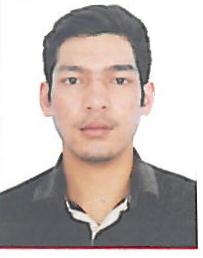 Suraj.331241@2freemail.com 	Career objectiveSales and marketing position where my skills and experience can beeffectively utilized for increased profitability and product sales value.Personal summaryA results driven, articulate and well-presented sales executive with a proventrack record of meeting store sales targets and minimizing stock losses.Hardworking, able to communicate effectively with people from all backgrounds and able to presents products in a structured professional wayface to face with customers.Work ExperienceOrganization:PantaloonsOrganization type: Fashion Store (Retail)Work Duration: 05-08-2015 till 15-11-2016Designation: Sales executiveLocation:Shillong, Meghalaya,IndiaArea of expertiseManagement, visual merchandising, consulting, presentations, checkingproduct advice, health & safety procedures, team building leadership, cashmanagement, computer systems, operating tills stocks.Duties• Greetings and welcoming all potential and existing customers tothe store.• Matching the customers need to the right product.• Willing to approach customers and able to close a sale.• Working as part of the sales team providing excellent customer’s service.• Taking customers payments in cash or via credit cards.• Excellent product knowledge.• Dealing with and resolving customer complaints and concerns.• Having team meetings and sharing best practice ideas withcolleagues.• Adherence to all company policies and procedures.• Maintaining very high merchandising standards.• Analyzing sales statistics and determining sales potential andinventory requirements.Educational QualificationKey skills and competencies• Strong collaboration, influencing and problem resolution skills.• Knowledge of selling techniques merchandising and marketing.• Innovative and persuasive and aware of the latest market trendsand up to date.• On product knowledge and also developing new customers.• Excellent after sales service ensuring the customer has had agood experience.Personal DetailsMarital status: SingleSex: MaleLanguage: English,Hindi, NepaliNationality: IndianDate of birth: 18-07-1994Height: 5.9EducationUniversity/BoardPassed year10MBOSE200910+2MBOSE2011